深圳市博伦职业技术学校首饰设计与制作专业人才培养方案适用年级：         2021级             专业名称：      首饰设计与制作                      专业方向：        艺术设计类                   编 制 者：         丁玲                  编制日期：        2021-7-15                    深圳市博伦职业技术学校人才培养方案审批表首饰设计与制作专业2021级人才培养方案【专业与专业(技能)方向】专业名称:首饰设计与制作专业代码:750108专业方法：艺术设计类二、【入学要求】初中毕业生三、【学习年限】三年四、【培养目标】本专业中职学段培养具有良好思想政治素质、职业道德和一定的文化素养，掌握珠宝首饰的基础知识和一定的基本理论，熟练掌握珠宝首饰设计的方法、珠宝首饰的营销方法、首饰执模和镶嵌等制作工艺，熟悉宝石磨制工艺，能适应珠宝鉴定营销、首饰设计制作等一线技术岗位要求，具有职业生涯发展基础的高素质劳动者和中初级专门人才。五、【职业范围】主要就业岗位：首饰手绘、首饰设计、3D制图、首饰起版（金工及雕蜡）、首饰镶嵌、材料采购、玉雕等领域工作岗位。其他就业岗位：销售、业务接单、质检鉴定、电商运营等领域工作岗位。六、【人才规格】（一）知识结构1.掌握必备的思想政治理论、科学文化基础知识和中华优秀传统文化知识；2.基本熟悉与本专业相关的法律法规以及信息技术、绿色生产、环境保护、安全消防等知识；3.熟悉首饰基本发展史；4.掌握首饰手绘图基础规范知识（宝玉石、贵金属的绘制知识）5.掌握常规首饰设计的基本原理、方法及程序；6.熟悉常见珠宝首饰材料（首饰用金属材料、珠宝玉石及其他）特性；7.掌握计算机绘图软件基础知识；8.掌握珠宝玉石鉴定的基础理论知识；9.了解首饰制作工艺的理论知识与流程；10.掌握首饰大型工艺设备操作基础知识；11.掌握首饰制作工具的基本使用原理和知识。12.熟悉首饰的产品的基本销售知识能力结构1.具有探究学习、终身学习、分析问题和解决问题的能力；2.具有良好的语言、文字表达能力和沟通能力；3.具有数字技能，适应数字经济发展新需求；4.具有首饰设计素材收集、整理的基本能力及产品说明写作的基本能力。5.具有首饰手绘基础表现能力（手绘草图、首饰配件绘制能力、首饰临摹能力)；6.具有首饰二维图案转化设计造型能力；7.具有首饰计算机绘图基础能力； 8.具有一定的组织协调能力；9.具有根据平面图纸，运用雕蜡、起版等工艺制作立体造型的能力。10. 具有首饰镶嵌、执模、宝玉石加工等工艺的基本技能；11. 具有使用首饰工具、操作设备仪器的基本能力；13 具有使用珠宝玉石鉴定仪器设备的基础能力；14. 具有销售的基本能力（公众号或视频号运作/直播/视频软件剪辑基本能力）。素质结构1.坚定拥护中国共产党领导和我国社会主义制度，在习近平新时代中国特色社会主义思想指引下，践行社会主义核心价值观，具有深厚的爱国情感和中华民族自豪感；2.崇尚宪法、遵法守纪、崇德向善、诚实守信、尊重生命、热爱劳动，履行道德准则和行为规范，具有社会责任感和社会参与意识；3.具有质量意识、环保意识、安全意识、知识产权意识、信息素养、工匠精神；4.勇于奋斗、乐观向上，具有良好的沟通能力，理解能力，有集体荣誉感和团队协作精神；5.具有健康的体魄、心理和健全的人格，掌握基本运动知识和一两项运动技能，养成良好的健身与卫生习惯，良好的行为习惯；6.具有一定的审美情操和艺术修养，能够形成一两项艺术爱好；7．具有良好的工艺操作习惯，熟悉职业行为规范，和求真务实、严谨细致的工作态度。8．热爱本职工作，恪尽职守，具有良好的敬业精神。（四）职业资格证书1.《贵金属首饰与宝玉石检测员（四级）》（宝石检验员）；2.《贵金属首饰与宝玉石检测员（四级）》（钻石检验员）；3.《美术基础证书》E级及以上；4.全国计算机、英语等级一级及以上证书；5.1+X贵金属首饰制作与检验职业技能等级证书（初级）；6.1+X贵金属首饰执模职业技能等级证书（初级）；7.1+X珠宝玉石鉴定职业技能等级证书（初级）七、【工作任务与职业能力分析、继续学习专业】（一）岗位典型工作任务与职业能力分析八、【课程教学要求】（一）公共基础课公共基础课程执行国家标准1.语文（10学分/180学时）2.数学（11学分/198学时）3.英语（11学分/198学时）4.德育（144课时）：（职业生涯规划（2学分/36学时）、（职业道德与法律（2学分/36学时）、（经济政治与社会（2学分/36学时）、（哲学与人生（2学分/36学时）5.体育与健康（12学分/216学时）6.计算机应用基础（6学分/108学时）本课程学习结束后，学生可选考“全国计算机等级考试一级Office”证书。军训（1学分／30学时）（二）专业技能课1.专业核心课/专业基础课宝石学基础、首饰概论、首饰执模工艺、首饰基础表现技法专业（技能）方向课   玉雕技法、宝石磨制、电脑首饰设计、综合表现技法专业综合实训课/专业综合实践课 首饰微镶工艺、首饰手镶工艺（三）拓展课    钻石与钻石分级、珠宝首饰营销、珠宝网络销售（四）核心课程介绍九、【课程结构】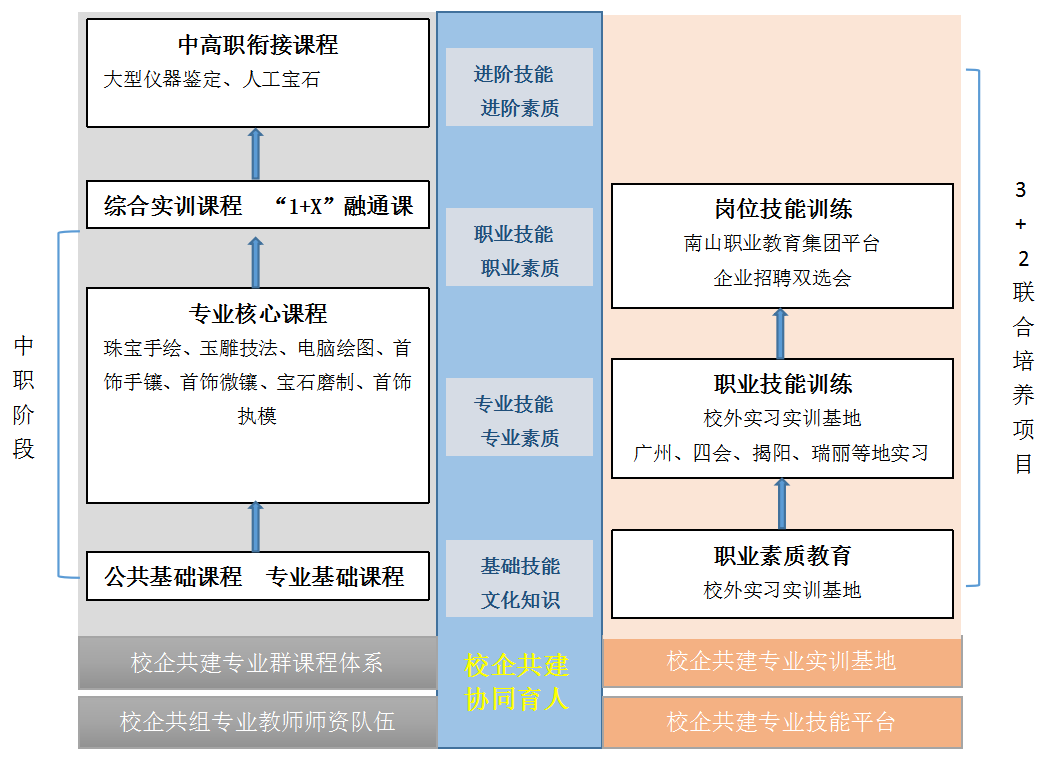 十、【教学进程表】十一、【教师要求】（一）专任教师要求（1）珠宝专业或相关专业本科以上学历。（2）具有中等职业学校教师资格证书。（3）具有专业技术资格证书。（4）熟练掌握系统的珠宝专业知识，具有一定的实际工作经验和丰富的教学经验。（5）具有良好的语言表达能力和知识传授能力。（6）具备良好的师德和终身学习的能力。（7）具备“双师型”教师能力。（二）兼职教师要求（1）热爱教育事业，愿意为教育事业付出精力。（2）接受过教学业务培训，了解中职教育的特点及中职教育的规律，掌握教学基本规律和教学方法。（3）具备丰富的实践经验，精通珠宝首饰企业工作程序，具备珠宝企业技术职务岗位三年以上工作经验。（三）专业教学团队要求根据教育部颁发的《中等戒指也学校教师专业标准》和《中等职业学校设置标准》的有关规定，进行教师队伍建设，以专业带头人为核心，以骨干教师和行业企业专家为支撑，构建专兼结合的双师型教师团队，根据学校重点建设专业的要求，达到高标准的教师结构比例。十二、【实践教学条件要求】（一）校内实践教学条件要求（二）校外实训基地十三【入学教育安排】    入学教育在开学前及开学第一周内组织进行，是学生进入职业学校之后对专业与职业的初次认知，主要帮助学生对自己选择的专业有初步的了解，懂得学习的重要性，明确今后的学习方向。十五、【职业体验与实习安排】十六、【考证安排】十七、【有关说明】（一）入学教育学分折算  学生参加入学教育的五项基本活动，完成一份我的专业发展规划，折算1学分。（二）课外学分折算鼓励学生参加各类学科竞赛、创新设计、科技活动、艺术实践、社团活动、志愿服务，提高学生的综合能力和职业素质，学分折算如下表所示。（三）毕业生学分要求学生毕业时，应至少修满160学分方可毕业。为体现教学培养的多目标，专业核心理论或技能课程成绩达到优秀（≥90分）者，或获高级专业技能证书，可上浮2学分记，纳入学生的毕业总学分，可冲抵经重考后仍不合格的限选和任选课学分十八、【实施性教学计划论证意见】专业（方向）名称首饰设计与制作（艺术设计类）编制时间2021-7-15对本计划简要说明本方案本着立德树人、德技双修的职教理念，深入贯彻“1+X”证书制度，在打好中职教育基础的同时，掌握更多专业基本技能，融入珠宝首饰设计与制作的市场应用，培养人文素养、财经素养、数字思维，让学生在中职生根，高职发芽，社会中成长和发展，中高衔接培养新时代数珠宝专业人才，达到专业育人的目的。专业组负责人：                                     年     月     日专业部审核意见专业部负责人：                                     年     月     日教务处审核意见教务处主任：年     月     日   学校审核意见学校负责人：              公章：                                  年     月     日   工作领域典型工作任务职业能力1．首饰手绘1.1首饰手绘草图及首饰配件绘制1.1.1具有首饰手绘基础表现能力（手绘草图、首饰配件绘制能力）1．首饰手绘1.1首饰手绘草图及首饰配件绘制1.1.2具有用绘图技法表达清楚设计意图的能力1．首饰手绘1.1首饰手绘草图及首饰配件绘制1.1.3具有快速绘制设计草图的能力1．首饰手绘1.2首饰作品临摹1.2.1具有用首饰手绘基本表现技法对首饰作品的临摹能力1．首饰手绘1.4首饰工艺图、三视图绘制1.4.1具有绘制精细制作效果图的能力1．首饰手绘1.4首饰工艺图、三视图绘制1.4.2具有绘制1：1三视图、标注尺寸细节的能力1．首饰手绘1.5首饰产品宣传艺术效果图绘制1.5.1具有绘制品牌首饰产品艺术手绘效果图的能力1．首饰手绘1.5首饰产品宣传艺术效果图绘制1.5.2具有一定的艺术创作表现能力2．首饰设计2.1首饰图案造型设计2.1.1具有首饰二维图案转化设计造型能力2．首饰设计2.1首饰图案造型设计2.1.2具有素描、线描等基础绘画能力2．首饰设计2.1首饰图案造型设计2.1.3具有首饰手绘基础表现能力2．首饰设计2.2素材收集与整理（收集整理素材、协助攥写产品说明）2.2.1具有首饰设计素材收集、整理的基本能力及产品说明写作的基本能力2．首饰设计2.2素材收集与整理（收集整理素材、协助攥写产品说明）2.2.2具有对灵感素材的设计转化能力2．首饰设计2.4沟通、跟进涉及项目、对接工厂生产及首饰工艺师2.4.1具有对接、沟通的能力2．首饰设计2.5审图、审版2.5.1具有对首饰生产工艺流程要求熟悉掌握的能力2．首饰设计2.5审图、审版2.5.2具有对设计图纸的理解能力2．首饰设计2.6制定研发设计方案设计研发产品2.6.1具备对潮流和市场的敏锐性2．首饰设计2.6制定研发设计方案设计研发产品2.6.2具有正确的设计思维逻辑2．首饰设计2.6制定研发设计方案设计研发产品2.6.3具有正确的设计技法3.3D 制图3.1完成平面设计图向3d图转化3.1.1具有空间想象力3.3D 制图3.1完成平面设计图向3d图转化3.1.2具有三维立体造型能力3.3D 制图3.1完成平面设计图向3d图转化3.1.3具有会使用3D软件的能力3.3D 制图3.2沟通讨论图纸、对接设计师3.2.1具有与设计师对接、沟通的能力3.3D 制图3.2沟通讨论图纸、对接设计师3.2.2具有理解、读懂设计图纸的能力3.3D 制图3.3操作现代化数字加工设备（三维扫描、3D打印、CNC等）3.3.1具有操作现代化数字加工设备的能力3.3D 制图3.3操作现代化数字加工设备（三维扫描、3D打印、CNC等）3.3.2具有数字技能，适应数字经济发展新需求的能力4.首饰起版（金工及雕蜡）4.1首饰起版（蜡雕，金工起版等）4.1.1具有首饰的基本制作技法和操作技能4.首饰起版（金工及雕蜡）4.1首饰起版（蜡雕，金工起版等）4.1.2具有能有效解决首饰生产和使用过程中的实际问题的能力4.首饰起版（金工及雕蜡）4.1首饰起版（蜡雕，金工起版等）4.1.3具有根据平面图纸，运用金属工艺制作首饰的能力4.首饰起版（金工及雕蜡）4.1首饰起版（蜡雕，金工起版等）4.1.4具备手工雕蜡起版的能力4.首饰起版（金工及雕蜡）4.1首饰起版（蜡雕，金工起版等）4.1.5具有能够精确测量精细部位的尺寸的能力4.首饰起版（金工及雕蜡）4.2沟通、讨论图纸、对接设计师4.2.1具有与设计师对接图纸的能力4.首饰起版（金工及雕蜡）4.2沟通、讨论图纸、对接设计师4.2.2了解绘图步骤、理解图纸的能力4.首饰起版（金工及雕蜡）4.3操作现代化数字加工设备（三维扫描、3D打印、CNC等）4.3.1具有能够正确使用操作现代化数字加工设备的能力5.首饰镶嵌5.1首饰微镶岗位的工作5.1.1具有各种首饰微镶操作基本技能力5.首饰镶嵌5.2首饰手镶岗位的工作5.2.1具有各种首饰手镶操作基本技能力5.首饰镶嵌5.3配石、分石等辅助工作5.2.1具有宝玉石的基本鉴定能力5.首饰镶嵌5.3配石、分石等辅助工作5.2.2具有宝石琢型的辨别能力6.材料采购6.1根据销售或生产计划和资金情况，编制采购计划6.1.1具有市场行情调查、行业资讯收集的能力6.材料采购6.2负责销售或生产所用的原料、包装等材料的采购工作6.2.1具有法律法规、财务政策运用的能力6.材料采购6.2负责销售或生产所用的原料、包装等材料的采购工作6.2.2具有珠宝鉴定技能，对原料品质、市场价格等进行评估的能力7.销售7.1营业环境、营业工具、个人仪容仪表的准备接待工作7.1.1具有布置环境、准备营业工具、整理仪容仪表、保持正确仪态的能力7.销售7.1营业环境、营业工具、个人仪容仪表的准备接待工作7.1.2具有珠宝首饰柜台陈列的实践能力7.销售7.2珠宝产品销售工作7.2.1 具有珠宝首饰搭配及展示的能力7.销售7.2珠宝产品销售工作7.2.1 具有处理紧急事物的应变能力7.销售7.2珠宝产品销售工作7.2.3 具有操作简单珠宝鉴定工具的能力7.销售7.2珠宝产品销售工作7.2.4 具有应用销售语言的能力7.销售7.3商品台账记录，完成商品保管和交割工作7.3.1具有处理包装、票据、信用卡货币，支票的能力7.销售7.3商品台账记录，完成商品保管和交割工作7.3.2具有整理商品、验收柜台、处理台账、柜台交接的能力7.销售7.4指导顾客进行首饰的清洗与保养，根据有关规定受理顾客的商品保修要求7.4.1首饰保养与清洁知识，企业质量保修规定和理赔程序；8.业务接单8.2处理订单档案资料，建立客户订单档案8.1.1具有良好的沟通能力和理解能力 8.业务接单8.2处理订单档案资料，建立客户订单档案8.2.1具有操作计算机办公软件，进行信息处理的能力；8.业务接单8.3跟踪订单进度8.3.1具有基本的珠宝首饰鉴定能力8.业务接单8.3跟踪订单进度8.3.2具有产品质量检测的能力9.质检鉴定9.1珠宝玉石收样、鉴定、办理证书等工作；9.1.1认真、细致、耐心，具备良好的协调沟通技巧；9.质检鉴定9.1珠宝玉石收样、鉴定、办理证书等工作；9.1.2 具有操作计算机办公软件，进行信息处理的能力；9.质检鉴定9.1珠宝玉石收样、鉴定、办理证书等工作；9.1.3 具有基本摄影摄像的能力9.质检鉴定9.3贵金属成色的检测工作9.2.1具有熟练操作及维护常用金属检测仪器的能力9.质检鉴定9.3贵金属成色的检测工作9.2.2熟练金属检测等鉴定认证的能力9.质检鉴定9.4珠宝玉石检测工作9.3.1具有熟练操作及维护常用鉴定仪器的能力9.质检鉴定9.4珠宝玉石检测工作9.3.2熟练珠宝玉石等鉴定认证的能力10.电商运营10.1直播助理10.1.1具有网店运营的能力10.电商运营10.1直播助理10.1.2具有后台系统操作的能力10.电商运营10.1直播助理10.1.3具有一定的语言表达能力10.电商运营10.1直播助理10.1.4具有处理紧急事件的应变能力10.电商运营10.1直播助理10.1.5具有操作基本计算机办公软件的能力10.电商运营10.2电商客服10.2.1具有一定的语言表达能力10.电商运营10.2电商客服10.2.2具有处理紧急事件的应变能力10.电商运营10.2电商客服10.2.3具有一定的文字编辑能力10.电商运营10.3直播播主10.3.1具有一定的语言表达能力10.电商运营10.3直播播主10.3.2具有处理紧急事件的应变能力10.电商运营10.3直播播主10.3.3具有掌握珠宝行业知识的能力11.玉雕11.1玉石作品雕刻11.1.1具有素描、线描等基础绘画能力11.玉雕11.1玉石作品雕刻11.1.2具有解决作品生产过程中常见问题的能力11.玉雕11.1玉石作品雕刻11.1.3具有根据平面图纸，运用雕刻工艺制作成品的能力11.玉雕11.1玉石作品雕刻11.1.4具备手工玉石雕刻的能力11.玉雕11.1玉石作品雕刻11.1.5具有一定的艺术创作表现能力11.玉雕11.2操作现代化数字玉石雕刻加工设备（三维扫描、CNC等）4.3.1具有能够正确使用操作现代化数字加工设备的能力序号课程名称主要教学内容和要求1中国特色社会主义以习近平新时代中国特色社会主义思想为指导，阐释中国特色社会主义的开创与发展，明确中国特色社会主义进入新时代的历史方位，阐明中国特色社会主义建设“五位一体”总体布局的基本内容，引导学生树立对马克思主义的信仰、对中国特色社会主义的信念、对中华民族伟大复兴中国梦的信心，坚定中国特色社会主义道路自信、理论自信、制度自信、文化自信，把爱国情、强国志、报国行自觉融入坚持和发展中国特色社会主义事业、建设社会主义现代化强国、实现中华民族伟大复兴的奋斗之中。2职业生涯规划基于社会发展对中职学生心理素质、职业生涯发展提出的新要求以及心理和谐、职业成才的培养目标，阐释心理健康知识，引导学生树立心理健康意识，掌握心理调适和职业生涯规划的方法，帮助学生正确处理生活、学习、成长和求职就业中遇到的问题，培育自立自强、敬业乐群的心理品质和自尊自信、理性平和、积极向上的良好心态，根据社会发展需要和学生心理特点进行职业生涯指导，为职业生涯发展奠定基础。3哲学与人生阐明马克思主义哲学是科学的世界观和方法论，讲述辩证唯物主义和历史唯物主义基本观点及其对人生成长的意义；阐述社会生活及个人成长中进行正确价值判断和行为选择的意义；引导学生弘扬和践行社会主义核心价值观，为学生成长奠定正确的世界观、人生观和价值观基础。4职业道德与法治着眼于提高中职学生的职业道德素质和法治素养，对学生进行职业道德和法治教育。帮助学生理解全面依法治国的总目标和基本要求，了解职业道德和法律规范，增强职业道德和法治意识，养成爱岗敬业、依法办事的思维方式和行为习惯。5语文依据《中等职业学校语文课程标准（2020年版》开设课程，培养学生掌握基础知识和基本技能，强化关键能力，使学生具有较强的语言文字运用能力、思维能力和审美能力，传承和弘扬中华优秀文化，接受人类进步文化，汲取人类文明优秀成果，形成良好的思想道德品质、科学素养和人文素养，为学生学好专业知识与技能，提高就业创业能力和终身发展能力，成为全面发展的高素质劳动者和技术技能人才奠定基础。注重培养学生综合运用知识解决实际问题的能力，专业文章阅读、应用文写作等在本专业中的应用能力。6数学《中等职业学校语文课程标准（2020年版》通过数学课程的学习，提高学生学习数学的兴趣，增强学好数学的主动性和自信心，养成理性思维、敢于质疑、善于思考的科学精神和精益求精的工匠精神，加深对数学的科学价值、应用价值、文化价值和审美价值的认识。7英语本课程以满足各专业学生就业与升学需求为目标，落实立德树人根本任务，以融合文化素养、职业技能和语言知识为原则，巩固和延续义务教育阶段英语基础，帮助学生进一步学习语言基础知识，提高听、说、读、写等语言技能，发展学生英语学科核心素养。8计算机应用基础依据《中等职业学校体育与健康课程标准（2020年版）》中等职业学校信息技术课程落实立德树人的根本任务，通过多样化的教学形式，帮助学生认识信息技术对当今人类生产、生活的重要作用，理解信息技术、信息社会等概念和信息社会特征与规范。信息技术课程教学内容由基础模块和拓展模块构成，结合我校学生实际，需安排不低于108学时的基础模块必修内容，6学分。包含信息技术应用基础、网络应用、图文编辑、数据处理、程序设计入门、数字媒体技术应用、信息安全基础、人工智能初步8个部分内容。	9体育与健康依据《中等职业学校体育与健康课程标准（2020年版）》中等职业学校体育与健康课程由基础模块和拓展模块两个部分构成。基础模块是各专业学生必修课程，包括体能和健康教育2个子模块，学时分别为36学时和18学时，共54学时，3学分。扩展模块分有限定性选修课，包括球类运动、田径运动、体操运动，每个项目教学时数分别为45学时，选两项共90学时，5学分。通过学习本课程，学生能够喜爱并积极参与体育运动，享受体育的乐趣，树立终身体育的乐趣。10军训把学生集中在市区青少年德育教育基地等进行封闭的军事化训练，对学生进行国防教育。学习国家国防方面的法律法规和国防军事知识，学习内务军事条令，进行队列训练、军体拳训练和轻武器学习。培养学生热爱祖国的精神，增强学生的国防意识与集体主义观念，使学生形成文明守纪、勇敢坚毅的意志品质，提高学生自强自立的意识和生活自理能力。序号课程主要教学内容与要求技能考核项目与要求1首饰概论1、宝玉石知识,熟悉珠宝玉石款式及其特性2、首饰发展历史3、设计创新能力和市场观念4、不同风格首饰款式的分辨5、掌握宝玉石琢型的分类及特征6、不同材质的首饰的鉴别通过对企业首饰设计中的典型工作任务进行分析,结合学生的认知规律,为《首饰概论》学习领域设计了七个学习情境。学习情境按照从简单到复杂从单一到综合的规律进行排序。2首饰设计了解首饰设计的概念；了解首饰的种类、特点及工艺；理解首饰设计的目的、意义及过程；结合手绘技法的表现，进行命题设计。通过该课程的学习，可以增强学生对首饰类型和现代首饰状况等知识的理解，提高学生的审美能力和艺术素养，培养学生灵活的设计思维以及对事物敏锐的洞察力，为今后的职业道路奠定良好的基础。3综合表现技法熟练绘制直线、曲线等基本线条；掌握透视的基本原理；掌握三视图的基本原理；熟练绘制各类金属并着色；熟练绘制常见宝石琢型的画法并着色；临摹优秀作品，自命题进行创作并绘制。通过该课程的学习，学生能够基本掌握珠宝首饰绘画表现技法，提高学生对于设计工具及材料的认识与应用能力，加强了学生的设计观念，使学生能够更好的掌握首饰设计的方法和技巧，潜移默化的培养学生的设计审美和设计素养，也为今后学生的实习奠定基础。4玉雕技法学会利用玉雕方式进行简单的设计与创作；掌握手工雕刻的方法及工艺；掌握电脑雕刻的方法及工艺；了解对玉雕作品的工艺评价。通过讲授要点，使学生掌握珠宝加工的基础知识和基本理论，形成玉雕加工相关工种岗位职业能力；通过实训操作，使学生能独立雕刻出符合行业标准的玉雕作品。5首饰镶嵌工艺1、掌握首饰雕蜡工艺的使用；2、学会基本首饰镶嵌工艺技法（爪镶、包镶、群镶）；3、掌握爪镶、包镶、槽镶、光圈镶等镶嵌款式的工艺技法；4、了解首饰失蜡浇铸工艺原理；5、掌握失蜡浇铸压模、割模、注蜡、植蜡树、制石膏模、浇铸等各项工艺流程及操作通过讲授要点，使学生掌握珠宝首饰镶嵌加工的基础知识和基本理论，形成首饰镶嵌相关工种岗位职业能力；通过实训操作，使学生能独立制作出符合行业标准的珠宝首饰镶嵌作品。6首饰执模工艺掌握首饰执模工艺的使用；学会基本首饰执模工艺技法；通过讲授要点，使学生掌握珠宝首饰执模加工的基础知识和基本理论，形成首饰执模相关工种岗位职业能力；通过实训操作，使学生能独立制作出符合行业标准的珠宝首饰执模作品。7电脑首饰设计1、首饰CAD与传统手绘设计间的相互关系；2、首饰CAD/CAM一体化生产流程；3、首饰CAD软件的操作使用；4、首饰镶嵌工艺爪镶、包镶、槽镶、起钉镶等各种镶嵌方法的设计；5、手链、耳钉、手镯等活动位的制作；6、首饰效果图处理；通过课程让学生了解首饰CAD/CAM一体化流程；掌握一种首饰CAD软件的操作；掌握各种首饰镶嵌首饰工艺在CAD软件中的实现8宝石磨制主要学习宝石琢型的概念和分类、宝石琢型设计原理及方法、宝石琢型手绘设计、宝石加工的基本方法和原理、刻面型宝石加工工艺等内容。过讲授要点，使学生掌握珠宝加工的基础知识和基本理论，形成宝石加工相关工种岗位职业能力；通过实训操作，使学生能独立琢磨出符合行业标准的宝石琢型。9宝石学基础学习宝石学的基本知识；珠宝玉石的定义；珠宝玉石分类；晶体及结晶学知识；宝石成因及包裹体；宝石的力学性质；宝石的光学性质；主要宝石鉴定仪器及其应用等内容。通过讲授要点与实训操作，使学生掌握宝石学基础理论及使用常规宝石仪器鉴定常见宝石的基本技能，初步具备鉴定未知宝石的能力。课程类别课程类别序号序号序号    课程名称    课程名称课程类型总学时总学分     各学期周数、周学时数分配     各学期周数、周学时数分配     各学期周数、周学时数分配     各学期周数、周学时数分配     各学期周数、周学时数分配     各学期周数、周学时数分配 考试 安排 考试 安排课程类别课程类别序号序号序号    课程名称    课程名称课程类型总学时总学分第一学年第一学年第二学年第二学年第三学年第三学年 考试 安排 考试 安排课程类别课程类别序号序号序号    课程名称    课程名称课程类型总学时总学分一学期二学期三学期四学期五学期六学期考查考核公共基础课111德育职业生涯规划B3622公共基础课222德育职业道德与法律B3622公共基础课333德育经济政治与社会B3622公共基础课444德育哲学与人生B3622公共基础课555军训军训R1811公共基础课666语文语文B3421933337公共基础课777数学数学B3421933337公共基础课888英语英语B3421933337公共基础课999计算机应用基础计算机应用基础B144844公共基础课101010体育与健康体育与健康B1801022222公共基础课111111艺术赏析艺术赏析R1822公共基础课小计（占总学时 %）小计（占总学时 %）小计（占总学时 %）小计（占总学时 %）小计（占总学时 %）149483专业技能课专业核心课111宝石学基础宝石学基础B72422专业技能课专业核心课222首饰概论首饰概论B72422专业技能课专业核心课333首饰执模工艺首饰执模工艺B2161266专业技能课专业核心课444首饰基础表现技法首饰基础表现技法B72422专业技能课专业核心课小计（占总学时 %）小计（占总学时 %）小计（占总学时 %）小计（占总学时 %）小计（占总学时 %）43224专业技能课专业技能方向11玉雕技法玉雕技法玉雕技法B2831266专业技能课专业技能方向22宝石磨制宝石磨制宝石磨制B72422专业技能课专业技能方向33电脑首饰设计电脑首饰设计电脑首饰设计B108633专业技能课专业技能方向44综合表现技法综合表现技法综合表现技法B72422专业技能课专业技能方向小计（占总学时 %）小计（占总学时 %）小计（占总学时 %）小计（占总学时 %）小计（占总学时 %）46826拓展课人文素养拓展选修课钻石与钻石分级钻石与钻石分级钻石与钻石分级钻石与钻石分级钻石与钻石分级X1822拓展课人文素养拓展选修课珠宝首饰营销珠宝首饰营销珠宝首饰营销珠宝首饰营销珠宝首饰营销X1822拓展课人文素养拓展选修课珠宝网络销售珠宝网络销售珠宝网络销售珠宝网络销售珠宝网络销售X1822拓展课人文素养拓展选修课小计（占总学时 %）小计（占总学时 %）小计（占总学时 %）小计（占总学时 %）小计（占总学时 %）182综  合实   训   实  践综合实训1首饰微镶工艺首饰微镶工艺首饰微镶工艺首饰微镶工艺B10866综  合实   训   实  践综合实训2首饰手镶工艺首饰手镶工艺首饰手镶工艺首饰手镶工艺B10866综  合实   训   实  践综合实训小计（占总学时 %）小计（占总学时 %）小计（占总学时 %）小计（占总学时 %）小计（占总学时 %）21612综  合实   训   实  践综合实践认知实习认知实习认知实习认知实习B1203累计达1个月累计达1个月综  合实   训   实  践综合实践跟岗实习跟岗实习跟岗实习跟岗实习B2406累计达2个月累计达2个月综  合实   训   实  践综合实践顶岗实习顶岗实习顶岗实习顶岗实习B580186个月综  合实   训   实  践小计（占总学时 %）小计（占总学时 %）小计（占总学时 %）小计（占总学时 %）小计（占总学时 %）48627合计合计合计合计合计合计合计3132174序号学段实训室名称实训项目主要设施设备主要设施设备主要设施设备主要设施设备序号学段实训室名称实训项目主要设备名称型号规格数量单位1中职珠宝首饰商贸实训室首饰柜台销售实训珠宝销售柜台120*60*97cm18个1中职珠宝首饰商贸实训室首饰柜台销售实训珠宝展示柜台6.80*2.75m3个1中职珠宝首饰商贸实训室首饰柜台销售实训沙发1套1中职珠宝首饰商贸实训室首饰柜台销售实训茶几1.8*1*0.5m1张2中职宝石鉴定实训室常见宝石鉴定实训常见玉石鉴定实训折射仪FGR-00254台2中职宝石鉴定实训室常见宝石鉴定实训常见玉石鉴定实训偏光镜FTP-LED60台2中职宝石鉴定实训室常见宝石鉴定实训常见玉石鉴定实训显微镜FGM-XX30台2中职宝石鉴定实训室常见宝石鉴定实训常见玉石鉴定实训光纤灯FCL-35A15台2中职宝石鉴定实训室常见宝石鉴定实训常见玉石鉴定实训紫外荧光灯ZWD-116台2中职宝石鉴定实训室常见宝石鉴定实训常见玉石鉴定实训镊子圆头30把2中职宝石鉴定实训室常见宝石鉴定实训常见玉石鉴定实训放大镜10X-21mm61个2中职宝石鉴定实训室常见宝石鉴定实训常见玉石鉴定实训二色镜60*16mm76个2中职宝石鉴定实训室常见宝石鉴定实训常见玉石鉴定实训查尔斯滤色镜19*45mm50个2中职宝石鉴定实训室常见宝石鉴定实训常见玉石鉴定实训手持式分光镜54*14mm135个2中职宝石鉴定实训室常见宝石鉴定实训常见玉石鉴定实训游标卡尺0-150mm10个2中职宝石鉴定实训室常见宝石鉴定实训常见玉石鉴定实训钻石分级灯FDL-1230台3中职钻石分级实训室钻石分级实训折射仪FGR-00254台3中职钻石分级实训室钻石分级实训偏光镜FTP-LED32台3中职钻石分级实训室钻石分级实训显微镜FGM-XX31台3中职钻石分级实训室钻石分级实训光纤灯FCL-35A15台3中职钻石分级实训室钻石分级实训紫外荧光灯ZWD-118台3中职钻石分级实训室钻石分级实训镊子圆头32把3中职钻石分级实训室钻石分级实训放大镜10X-21mm48个3中职钻石分级实训室钻石分级实训游标卡尺0-150mm15个4中职宝石检测中心大型鉴定仪器实训珠宝红外光谱分析仪HT271台4中职宝石检测中心大型鉴定仪器实训X射线荧光光谱仪EDX-30001台4中职宝石检测中心大型鉴定仪器实训宝石阴极发光仪BYJ-JB1台4中职宝石检测中心大型鉴定仪器实训拉曼光谱仪HTITS1台5中职首饰制作实训室首饰执模抛光实训首饰手工镶嵌实训1.5匹电动压片机1台5中职首饰制作实训室首饰执模抛光实训首饰手工镶嵌实训激光点焊机1台5中职首饰制作实训室首饰执模抛光实训首饰手工镶嵌实训激光打标机1台6中职宝石磨制实训室宝石切磨实训宝石数控升降研磨机FJM-S20165台6中职宝石磨制实训室宝石切磨实训宝石研磨机50台6中职宝石磨制实训室宝石切磨实训数控宝石定型机FJM-D20181台6中职宝石磨制实训室宝石切磨实训宝石围形机FSI-68131台6中职宝石磨制实训室宝石切磨实训高速钻床百年机械1台7中职首饰玉雕室玉雕设计与制作实训功夫台 24套7中职首饰玉雕室玉雕设计与制作实训玉雕机247中职首饰玉雕室玉雕设计与制作实训宝石切磨机2台8中职首饰设计创意中心首饰设计实训3D树脂打印机3台9中职首饰微镶室首饰手工微镶实训微镶显微镜40台10中职首饰制作大型仪器室首饰制作实训激光点焊机1台10中职首饰制作大型仪器室首饰制作实训激光打标机1台10中职首饰制作大型仪器室首饰制作实训等离子焊接织链机1台10中职首饰制作大型仪器室首饰制作实训珍珠链织链机1台10中职首饰制作大型仪器室首饰制作实训锤链机1台10中职首饰制作大型仪器室首饰制作实训扭链机1台10中职首饰制作大型仪器室首饰制作实训松链机1台10中职首饰制作大型仪器室首饰制作实训电脑车花机1台10中职首饰制作大型仪器室首饰制作实训车珠机1台10中职首饰制作大型仪器室首饰制作实训拉管机1台10中职首饰制作大型仪器室首饰制作实训锤珠机1台10中职首饰制作大型仪器室首饰制作实训CNC1台11中职首饰执模机室首饰执模抛光实训执模机50台12高职广东高校珠宝首饰工程技术开发中心（包括首饰表面工艺实验室、理化实验室、力学性能实验室、分析检测室、宝石研究室）珠宝首饰工艺开发实验首饰表面性能测试实验首饰材料力学性能测试宝石性能研究实验珐琅釉工艺试验开发扫描电镜S-3400N1台12高职广东高校珠宝首饰工程技术开发中心（包括首饰表面工艺实验室、理化实验室、力学性能实验室、分析检测室、宝石研究室）珠宝首饰工艺开发实验首饰表面性能测试实验首饰材料力学性能测试宝石性能研究实验珐琅釉工艺试验开发直读光谱仪SPECTROMAX1台12高职广东高校珠宝首饰工程技术开发中心（包括首饰表面工艺实验室、理化实验室、力学性能实验室、分析检测室、宝石研究室）珠宝首饰工艺开发实验首饰表面性能测试实验首饰材料力学性能测试宝石性能研究实验珐琅釉工艺试验开发微纳米硬度计HM20001台12高职广东高校珠宝首饰工程技术开发中心（包括首饰表面工艺实验室、理化实验室、力学性能实验室、分析检测室、宝石研究室）珠宝首饰工艺开发实验首饰表面性能测试实验首饰材料力学性能测试宝石性能研究实验珐琅釉工艺试验开发X射线荧光光谱仪岛津 81001台12高职广东高校珠宝首饰工程技术开发中心（包括首饰表面工艺实验室、理化实验室、力学性能实验室、分析检测室、宝石研究室）珠宝首饰工艺开发实验首饰表面性能测试实验首饰材料力学性能测试宝石性能研究实验珐琅釉工艺试验开发钻石切工比例仪OGI Megascope双镜头1台12高职广东高校珠宝首饰工程技术开发中心（包括首饰表面工艺实验室、理化实验室、力学性能实验室、分析检测室、宝石研究室）珠宝首饰工艺开发实验首饰表面性能测试实验首饰材料力学性能测试宝石性能研究实验珐琅釉工艺试验开发红外光谱仪Tensor 271台12高职广东高校珠宝首饰工程技术开发中心（包括首饰表面工艺实验室、理化实验室、力学性能实验室、分析检测室、宝石研究室）珠宝首饰工艺开发实验首饰表面性能测试实验首饰材料力学性能测试宝石性能研究实验珐琅釉工艺试验开发紫外可见分光光度计Solidspec37001台12高职广东高校珠宝首饰工程技术开发中心（包括首饰表面工艺实验室、理化实验室、力学性能实验室、分析检测室、宝石研究室）珠宝首饰工艺开发实验首饰表面性能测试实验首饰材料力学性能测试宝石性能研究实验珐琅釉工艺试验开发多功能材料表面性能试验机MFT-40001台12高职广东高校珠宝首饰工程技术开发中心（包括首饰表面工艺实验室、理化实验室、力学性能实验室、分析检测室、宝石研究室）珠宝首饰工艺开发实验首饰表面性能测试实验首饰材料力学性能测试宝石性能研究实验珐琅釉工艺试验开发激光粒度分析仪LS-POP8(A)1台12高职广东高校珠宝首饰工程技术开发中心（包括首饰表面工艺实验室、理化实验室、力学性能实验室、分析检测室、宝石研究室）珠宝首饰工艺开发实验首饰表面性能测试实验首饰材料力学性能测试宝石性能研究实验珐琅釉工艺试验开发数显推拉力机1台12高职广东高校珠宝首饰工程技术开发中心（包括首饰表面工艺实验室、理化实验室、力学性能实验室、分析检测室、宝石研究室）珠宝首饰工艺开发实验首饰表面性能测试实验首饰材料力学性能测试宝石性能研究实验珐琅釉工艺试验开发X射线衍射仪BRUKER D8 ADVANCE1台13高职首饰铸造加工中心（包括首饰铸造实训室、艺术铸造实训室、流行饰品实训室、执模实训室、镶石实训室、质量控制实训室）首饰铸造实训首饰镶石实训流行饰品制作实训艺术铸造实训首饰质量检验实训首饰企业生产与管理综合实训真空加压铸造机2台13高职首饰铸造加工中心（包括首饰铸造实训室、艺术铸造实训室、流行饰品实训室、执模实训室、镶石实训室、质量控制实训室）首饰铸造实训首饰镶石实训流行饰品制作实训艺术铸造实训首饰质量检验实训首饰企业生产与管理综合实训离心铸造机AURUM05/3C1台13高职首饰铸造加工中心（包括首饰铸造实训室、艺术铸造实训室、流行饰品实训室、执模实训室、镶石实训室、质量控制实训室）首饰铸造实训首饰镶石实训流行饰品制作实训艺术铸造实训首饰质量检验实训首饰企业生产与管理综合实训压模机LTY-88123台13高职首饰铸造加工中心（包括首饰铸造实训室、艺术铸造实训室、流行饰品实训室、执模实训室、镶石实训室、质量控制实训室）首饰铸造实训首饰镶石实训流行饰品制作实训艺术铸造实训首饰质量检验实训首饰企业生产与管理综合实训抽真空机3台13高职首饰铸造加工中心（包括首饰铸造实训室、艺术铸造实训室、流行饰品实训室、执模实训室、镶石实训室、质量控制实训室）首饰铸造实训首饰镶石实训流行饰品制作实训艺术铸造实训首饰质量检验实训首饰企业生产与管理综合实训搅拌机2台13高职首饰铸造加工中心（包括首饰铸造实训室、艺术铸造实训室、流行饰品实训室、执模实训室、镶石实训室、质量控制实训室）首饰铸造实训首饰镶石实训流行饰品制作实训艺术铸造实训首饰质量检验实训首饰企业生产与管理综合实训焙烧炉3台13高职首饰铸造加工中心（包括首饰铸造实训室、艺术铸造实训室、流行饰品实训室、执模实训室、镶石实训室、质量控制实训室）首饰铸造实训首饰镶石实训流行饰品制作实训艺术铸造实训首饰质量检验实训首饰企业生产与管理综合实训热风炉1台13高职首饰铸造加工中心（包括首饰铸造实训室、艺术铸造实训室、流行饰品实训室、执模实训室、镶石实训室、质量控制实训室）首饰铸造实训首饰镶石实训流行饰品制作实训艺术铸造实训首饰质量检验实训首饰企业生产与管理综合实训电熔炉LTR-3001台13高职首饰铸造加工中心（包括首饰铸造实训室、艺术铸造实训室、流行饰品实训室、执模实训室、镶石实训室、质量控制实训室）首饰铸造实训首饰镶石实训流行饰品制作实训艺术铸造实训首饰质量检验实训首饰企业生产与管理综合实训微镶显微镜21套13高职首饰铸造加工中心（包括首饰铸造实训室、艺术铸造实训室、流行饰品实训室、执模实训室、镶石实训室、质量控制实训室）首饰铸造实训首饰镶石实训流行饰品制作实训艺术铸造实训首饰质量检验实训首饰企业生产与管理综合实训吊机200套13高职首饰铸造加工中心（包括首饰铸造实训室、艺术铸造实训室、流行饰品实训室、执模实训室、镶石实训室、质量控制实训室）首饰铸造实训首饰镶石实训流行饰品制作实训艺术铸造实训首饰质量检验实训首饰企业生产与管理综合实训压片机604-2H22台13高职首饰铸造加工中心（包括首饰铸造实训室、艺术铸造实训室、流行饰品实训室、执模实训室、镶石实训室、质量控制实训室）首饰铸造实训首饰镶石实训流行饰品制作实训艺术铸造实训首饰质量检验实训首饰企业生产与管理综合实训饰品离心机1台13高职首饰铸造加工中心（包括首饰铸造实训室、艺术铸造实训室、流行饰品实训室、执模实训室、镶石实训室、质量控制实训室）首饰铸造实训首饰镶石实训流行饰品制作实训艺术铸造实训首饰质量检验实训首饰企业生产与管理综合实训真空注蜡机12台13高职首饰铸造加工中心（包括首饰铸造实训室、艺术铸造实训室、流行饰品实训室、执模实训室、镶石实训室、质量控制实训室）首饰铸造实训首饰镶石实训流行饰品制作实训艺术铸造实训首饰质量检验实训首饰企业生产与管理综合实训艺术铸造生产线1套14高职首饰机械加工中心（包括快速成型实训室、首饰模具实训室、首饰冲压实训室）首饰制作工艺实训首饰企业生产与管理综合实训激光焊接机W501台14高职首饰机械加工中心（包括快速成型实训室、首饰模具实训室、首饰冲压实训室）首饰制作工艺实训首饰企业生产与管理综合实训激光打标机YAG-M501台14高职首饰机械加工中心（包括快速成型实训室、首饰模具实训室、首饰冲压实训室）首饰制作工艺实训首饰企业生产与管理综合实训精密数控雕刻机Curver-pms-RT1台14高职首饰机械加工中心（包括快速成型实训室、首饰模具实训室、首饰冲压实训室）首饰制作工艺实训首饰企业生产与管理综合实训快速成型机AsigaPIC02 405nm3台14高职首饰机械加工中心（包括快速成型实训室、首饰模具实训室、首饰冲压实训室）首饰制作工艺实训首饰企业生产与管理综合实训数控车床CHC6140-1/7501台14高职首饰机械加工中心（包括快速成型实训室、首饰模具实训室、首饰冲压实训室）首饰制作工艺实训首饰企业生产与管理综合实训数控铣床XK6325B1台14高职首饰机械加工中心（包括快速成型实训室、首饰模具实训室、首饰冲压实训室）首饰制作工艺实训首饰企业生产与管理综合实训数控磨床1台14高职首饰机械加工中心（包括快速成型实训室、首饰模具实训室、首饰冲压实训室）首饰制作工艺实训首饰企业生产与管理综合实训电火花成型机1台14高职首饰机械加工中心（包括快速成型实训室、首饰模具实训室、首饰冲压实训室）首饰制作工艺实训首饰企业生产与管理综合实训线切割机1台14高职首饰机械加工中心（包括快速成型实训室、首饰模具实训室、首饰冲压实训室）首饰制作工艺实训首饰企业生产与管理综合实训钻床Z411681台14高职首饰机械加工中心（包括快速成型实训室、首饰模具实训室、首饰冲压实训室）首饰制作工艺实训首饰企业生产与管理综合实训锯床7*12 BAND SAW1台14高职首饰机械加工中心（包括快速成型实训室、首饰模具实训室、首饰冲压实训室）首饰制作工艺实训首饰企业生产与管理综合实训热处理炉1台14高职首饰机械加工中心（包括快速成型实训室、首饰模具实训室、首饰冲压实训室）首饰制作工艺实训首饰企业生产与管理综合实训电动冲床4台14高职首饰机械加工中心（包括快速成型实训室、首饰模具实训室、首饰冲压实训室）首饰制作工艺实训首饰企业生产与管理综合实训油压机YA34-3151台15高职首饰电镀电铸实训室（包括首饰抛光实训室、电镀实训室、电铸实训室、分析室）首饰制作工艺实训首饰企业生产与管理综合实训首饰表面处理技术抛光机ZHU-93B30台15高职首饰电镀电铸实训室（包括首饰抛光实训室、电镀实训室、电铸实训室、分析室）首饰制作工艺实训首饰企业生产与管理综合实训首饰表面处理技术飞碟机4台15高职首饰电镀电铸实训室（包括首饰抛光实训室、电镀实训室、电铸实训室、分析室）首饰制作工艺实训首饰企业生产与管理综合实训首饰表面处理技术K金电铸机1台15高职首饰电镀电铸实训室（包括首饰抛光实训室、电镀实训室、电铸实训室、分析室）首饰制作工艺实训首饰企业生产与管理综合实训首饰表面处理技术电铸机KJD-30-DZ4台15高职首饰电镀电铸实训室（包括首饰抛光实训室、电镀实训室、电铸实训室、分析室）首饰制作工艺实训首饰企业生产与管理综合实训首饰表面处理技术电金机B-282套15高职首饰电镀电铸实训室（包括首饰抛光实训室、电镀实训室、电铸实训室、分析室）首饰制作工艺实训首饰企业生产与管理综合实训首饰表面处理技术蒸汽机1台15高职首饰电镀电铸实训室（包括首饰抛光实训室、电镀实训室、电铸实训室、分析室）首饰制作工艺实训首饰企业生产与管理综合实训首饰表面处理技术超声波清洗机4台15高职首饰电镀电铸实训室（包括首饰抛光实训室、电镀实训室、电铸实训室、分析室）首饰制作工艺实训首饰企业生产与管理综合实训首饰表面处理技术电解抛光机1套16高职珠宝鉴定实训室珠宝玉石鉴定实训宝石显微镜MG-7100台16高职珠宝鉴定实训室珠宝玉石鉴定实训钻石灯GI-D6050台16高职珠宝鉴定实训室珠宝玉石鉴定实训折射仪GR-696台16高职珠宝鉴定实训室珠宝玉石鉴定实训分光镜SP-296个16高职珠宝鉴定实训室珠宝玉石鉴定实训查尔斯滤色镜LS-396个16高职珠宝鉴定实训室珠宝玉石鉴定实训二色镜DP-296个16高职珠宝鉴定实训室珠宝玉石鉴定实训宝石学镊子BH-196把16高职珠宝鉴定实训室珠宝玉石鉴定实训偏光镜TP-396台16高职珠宝鉴定实训室珠宝玉石鉴定实训10倍放大镜TP-1096个16高职珠宝鉴定实训室珠宝玉石鉴定实训紫外荧光灯UVP-210台16高职珠宝鉴定实训室珠宝玉石鉴定实训光纤灯LM-250台16高职珠宝鉴定实训室珠宝玉石鉴定实训电子天平BSA124-CW2台17高职首饰CAD实训室首饰CAD实训首饰企业统计实务首饰企业生产与管理综合实训首饰电脑起版实训图形工作站HP Z238114台17高职首饰CAD实训室首饰CAD实训首饰企业统计实务首饰企业生产与管理综合实训首饰电脑起版实训服务器HP ProLiant DL388 Gen91台17高职首饰CAD实训室首饰CAD实训首饰企业统计实务首饰企业生产与管理综合实训首饰电脑起版实训专业软件Matrix60机位17高职首饰CAD实训室首饰CAD实训首饰企业统计实务首饰企业生产与管理综合实训首饰电脑起版实训专业软件JewelCAD100机位17高职首饰CAD实训室首饰CAD实训首饰企业统计实务首饰企业生产与管理综合实训首饰电脑起版实训专业软件Jewsoft珠宝行业信息化管理系统150机位序号基地名称功能实习规模1深圳市飞博尔珠宝科技有限公司满足学生进行珠宝鉴定、销售等相关工作的实训学习要求，提供兼职实习、专业顶岗实习等。可供约30名学生实训教学及技能培训2深圳粤豪珠宝有限公司满足学生进行珠宝销售、首饰设计等相关工作的实训学习要求，提供兼职实习、专业顶岗实习等。可供约30名学生实训教学3深圳市锦莹行珠宝有限公司满足学生进行珠宝首饰销售、首饰设计等相关工作的实训学习要求，提供兼职实习、专业顶岗实习等可供约20名学生实训教学4深圳市坤远珠宝有限公司满足学生进行珠宝首饰销售、首饰设计等相关工作的实训学习要求，提供兼职实习、专业顶岗实习等可供约20名学生实训教学序号       入学教育内容               要  求1一场企业专家的专题讲座邀请专业对口的企业专家，专题讲座内容可涉及企业需要什么样的专业人才，专业对应的职业领域发展前景等。2一位优秀毕业生的发展经历介绍邀请本专业有代表性的一位优秀毕业生，向学生介绍自身的专业学习、职业发展经历，充分发挥榜样的力量。3一次企业参观组织学生到典型的合作企业参观，让学生对企业及职业人具有感性的认识。4一节专业学习讲座由专业主任向学生介绍本专业的人才培养方案以及核心课程标准，指导学生如何有效进行专业学习。5一份我的专业发展规划由班主任指导学生在前四项学习、参观体验之后，制定一份自身的专业发展规划，并组织进行评选、表彰。序号项 目     时 间（第*学期*月份-*月份）地 点组织方式（分散组织/集中组织)1认知实习第一学期9月-10月深圳集中组织2跟岗实习第四学期4月-5月广州四会集中组织3顶岗实习第六学期2月-7月深圳分散组织编号证书名称考证时间(学期)发证部门证书等级备注(必考/选考)1《贵金属首饰与宝玉石检测员（四级）》2国土资源部珠宝玉石首饰管理中心主考（或授权）（四级）选考2《美术基础证书》2广东省教育考试院E级及以上选考3全国计算机2教育部考试中心一级选考4英语等级4教育部考试中心一级选考51+X电脑首饰设计职业技能等级证书4武汉学苑珠宝科技有限公司初级选考61+X珠宝首饰设计职业技能等级证书4中宝评（北京）教育科技有限公司初级选考71+X贵金属首饰执模职业技能等级证书2深圳百泰投资控股集团有限公司初级选考81+X贵金属首饰制作与检验职业技能等级证书4中宝评（北京）教育科技有限公司初级选考91+X珠宝玉石鉴定职业技能等级证书4北京诺斐释真管理咨询有限公司初级选考序号项   目要            求要            求课外学分1各类专业资格证书考试获专业资格证书获专业资格证书22社会实践活动提交社会调查报告，通过答辩者提交社会调查报告，通过答辩者42社会实践活动个人被校团委或团省委评为社会实践活动积极分子集体被校团委或团省委评为优秀社会实践队个人被校团委或团省委评为社会实践活动积极分子集体被校团委或团省委评为优秀社会实践队2-32社会实践活动参加各类社会工作考核合格参加各类社会工作考核合格1-33英语及计算机考试英语等级考试通过英语等级考试通过33英语及计算机考试全国计算机等级考试(技能操作认证考试)全国计算机等级考试(技能操作认证考试)34竞  赛校  级获一等奖34竞  赛校  级获二等奖24竞  赛校  级获三等奖14竞  赛省  级获一等奖44竞  赛省  级获二等奖34竞  赛省  级获三等奖24竞  赛国家级获一等奖54竞  赛国家级获二等奖44竞  赛国家级获三等奖35创新、发明、艺术创作视创新情况每项1-3专业论证学校通过对有关人才需求的调研，结合学校办学条件确定专业设置。根据调研报告及职业标准，进行职业岗位能力分析，明确与专业对应的职业岗位职责和主要工作范围，确定专业培养目标和职业范围拟定计划由专业部开展专题教研活动，按学校统一格式组织教师编写实施性教学计划初稿，妥善处理各类课程关系，保证必修课程的开设和课时，确定了选修课程和课时比例，安排好了实践性教学环节审核报批在专业部主任带领下，全体专业教师多次会议研讨，分工合作，钻屑方案，最终定稿。现上报学校，请学校予以审核、指导，提出建设性意见和合理化建设，保证方案的执行具有较强的实施性。   专业负责人：                                     年    月   日专业论证学校通过对有关人才需求的调研，结合学校办学条件确定专业设置。根据调研报告及职业标准，进行职业岗位能力分析，明确与专业对应的职业岗位职责和主要工作范围，确定专业培养目标和职业范围拟定计划由专业部开展专题教研活动，按学校统一格式组织教师编写实施性教学计划初稿，妥善处理各类课程关系，保证必修课程的开设和课时，确定了选修课程和课时比例，安排好了实践性教学环节审核报批在专业部主任带领下，全体专业教师多次会议研讨，分工合作，钻屑方案，最终定稿。现上报学校，请学校予以审核、指导，提出建设性意见和合理化建设，保证方案的执行具有较强的实施性。   专业负责人：                                     年    月   日专业论证学校通过对有关人才需求的调研，结合学校办学条件确定专业设置。根据调研报告及职业标准，进行职业岗位能力分析，明确与专业对应的职业岗位职责和主要工作范围，确定专业培养目标和职业范围拟定计划由专业部开展专题教研活动，按学校统一格式组织教师编写实施性教学计划初稿，妥善处理各类课程关系，保证必修课程的开设和课时，确定了选修课程和课时比例，安排好了实践性教学环节审核报批在专业部主任带领下，全体专业教师多次会议研讨，分工合作，钻屑方案，最终定稿。现上报学校，请学校予以审核、指导，提出建设性意见和合理化建设，保证方案的执行具有较强的实施性。   专业负责人：                                     年    月   日专业论证学校通过对有关人才需求的调研，结合学校办学条件确定专业设置。根据调研报告及职业标准，进行职业岗位能力分析，明确与专业对应的职业岗位职责和主要工作范围，确定专业培养目标和职业范围拟定计划由专业部开展专题教研活动，按学校统一格式组织教师编写实施性教学计划初稿，妥善处理各类课程关系，保证必修课程的开设和课时，确定了选修课程和课时比例，安排好了实践性教学环节审核报批在专业部主任带领下，全体专业教师多次会议研讨，分工合作，钻屑方案，最终定稿。现上报学校，请学校予以审核、指导，提出建设性意见和合理化建设，保证方案的执行具有较强的实施性。   专业负责人：                                     年    月   日专业论证学校通过对有关人才需求的调研，结合学校办学条件确定专业设置。根据调研报告及职业标准，进行职业岗位能力分析，明确与专业对应的职业岗位职责和主要工作范围，确定专业培养目标和职业范围拟定计划由专业部开展专题教研活动，按学校统一格式组织教师编写实施性教学计划初稿，妥善处理各类课程关系，保证必修课程的开设和课时，确定了选修课程和课时比例，安排好了实践性教学环节审核报批在专业部主任带领下，全体专业教师多次会议研讨，分工合作，钻屑方案，最终定稿。现上报学校，请学校予以审核、指导，提出建设性意见和合理化建设，保证方案的执行具有较强的实施性。   专业负责人：                                     年    月   日专业论证学校通过对有关人才需求的调研，结合学校办学条件确定专业设置。根据调研报告及职业标准，进行职业岗位能力分析，明确与专业对应的职业岗位职责和主要工作范围，确定专业培养目标和职业范围拟定计划由专业部开展专题教研活动，按学校统一格式组织教师编写实施性教学计划初稿，妥善处理各类课程关系，保证必修课程的开设和课时，确定了选修课程和课时比例，安排好了实践性教学环节审核报批在专业部主任带领下，全体专业教师多次会议研讨，分工合作，钻屑方案，最终定稿。现上报学校，请学校予以审核、指导，提出建设性意见和合理化建设，保证方案的执行具有较强的实施性。   专业负责人：                                     年    月   日序号姓名工作单位职务职称签字1王友兵深圳市博伦职业技术学校部长高级教师2刘明德深圳市博伦职业技术学校科组长高级教师3丁玲深圳市博伦职业技术学校教务干事中级教师4赵帏深圳市博伦职业技术学校教研干事中级教师5许国蕤深圳市博伦职业技术学校教师6周旭深圳市博伦职业技术学校教师中级教师7磨鸿燕深圳市博伦职业技术学校教师8牟怡深圳市博伦职业技术学校教师